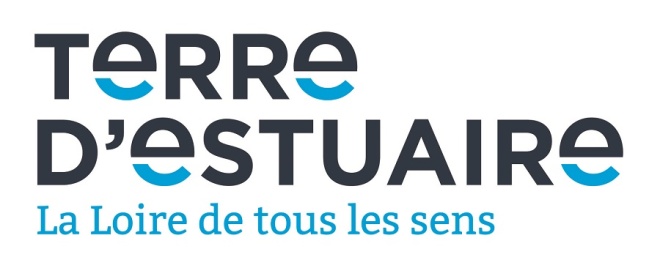 Crée ton bateau pirate !Matériel nécessaire :Pour la coque du bateau, il te faut :Une boite d’œufs videUne paire de ciseauxDe la peinture, acrylique de préférence, de la couleur de ton choixUn pinceau et/ou petit rouleauPour les mâts :2 pics à brochette ou petits tuteurs pour jardinage (en bois) que tu peux choisir de peindre ou laisser naturel.Pour les voiles :Des feuilles de papier de couleur (à découper en carrés et en rectangles)Des éléments de piraterie à colorier en suivant ce lien : https://www.jeuxetcompagnie.fr/coloriage-pirate-25-dessins-a-imprimer/Des gommettes et/ou stickers de ton choixDes feutres de couleurDe la colleUne paire de ciseauxMaintenant que tu as tout ce qu’il faut, suit les différentes étapes pour le créer ! Étape n°1 : Découper le dessus de la boîte et la bande à droiteÉtape n°2 : Peindre la coque du bateauÉtape n°3 : Découper les voiles et préparer les mâtsÉtape n°4 : Décorer les voiles (coloriages et/ou stickers)Étape n°5 : Découper les éléments de décor et les coller sur les voilesÉtape n°6 : Assembler les voiles sur les mâtsÉtape n°7 : Équiper la coque du bateau avec les mâts et les voiles